Friendly reminder: Start planning NOW for a National Marriage Week Celebration!Hi friends!It's been a while since we've been in touch and now is the time to make plans, form a committee, or ask your pastor to put National Marriage Week USA (Feb. 7-14) on the calendar!  You can make an impact by finding an easy-to-use marriage video course and offer it in your home, club, community center, or local library.  You can make a difference!Our goal? To launch a marriage class or special celebration during Feb. 7-14 in EVERY TOWN!In the last 2 years, National Marriage Week USA was featured many times on national television, and you can get your own media coverage in local newspapers and radio when you create a NMW celebration or marriage event in your town!You can download our City Event Kit for FREE to get ideas for what you can do in your town, or church, and how to get great publicity for your efforts.And please POST for free any marriage class ALL YEAR LONG that you are already hosting-- on the only national online marriage calendar that exists at http://www.nmwusa-calendar.org/Why?  Because marriage is the best anti-poverty program we have.  There is nothing that helps kids more than being raised by both their mother and father---children do better in school, have less trouble with the law, less teen pregnancy, less addictions, and more financial stability.  So let's help people learn how to marry well and maintain a good one!Let's work together. . .Let's strengthen marriage!Sheila Weber
Executive Director, National Marriage Week USA (Feb. 7-14)
www.nationalmarriageweekusa.org
Sheila@nationalmarriageweekusa.orgNational Marriage Week USA is part of International Marriage Week, with 20 major countries around the world now mobilizing leaders and events to strengthen marriage in their countries.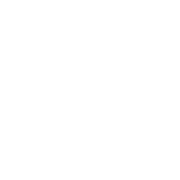 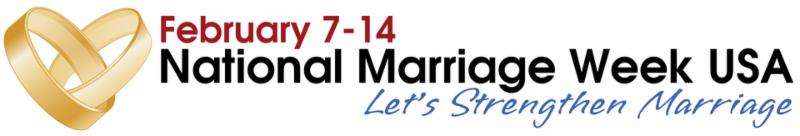 